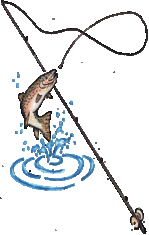 BARNWOOD ANGLING SOCIETY2019 MATCH PROGRAMMESAT 08th	JUNE	TIRLEY COURT, ORCHARD POOL	9.30 – 2.30SAT 22th  	JUNE	SANDYWELL PARK POOL Nr DOWDSWELL CHELTENHAM	9.30 – 2.30SAT 13th	JULY	RIVER AVON, TYWNING FLEET	9.30 – 2.30SAT 27th	JULY	TIRLEY COURT, PETE’S POOL  (DEEP SIDE)	9.30 – 2.30  
				                          SAT 17th	 AUG	LEIGH SINTON, BLUEBELL POOL Nr MALVERN (NEW VENUE)	9.30 – 2.30SAT 07th	 SEPT	GLOUCESTER CANAL, SOUTHFIELD FARM, HARDWICKE	9.30 – 2.30SAT 28th	 SEPT	STAUNTON COURT, MATCH POOL                     	9.30 – 2.30	SAT 12th	OCT 	SANDYWELL PARK POOL Nr DOWDSWELL CHELTENHAM	9.30 – 2.30	NOTE :-	1) 	DRAW TO BE 60 MINS BEFORE START TIME.	2) 	BARBLESS HOOKS ONLY AT ALL VENUES EXCEPT RIVER AVON.		LEIGH SINTON BARBLESS HOOKS ONLY MAXIMUM SIZE 6	3) 	TWO KEEPNETS REQUIRED AT TIRLEY, SANDYWELL PARK, STAUNTON COURT & LEIGH SINTON (spare nets can be supplied)	BAIT RESTRICTIONS:-TIRLEY COURT:  	LUNCHEON MEAT BANSTAUNTON COURT:	GROUND BAIT BANLEIGH SINTON:	NO NUT BAITS, BOILIES OR OTHER HIGH-PROTEIN BAITS ARE NOT ALLOWED		GROUND BAIT IS ALLOWED BUT PLEASE USE RESPONSIBLY.		A SINGLE PINT OF HEMP PER SESSION IS ALLOWED.		NO FLOATING BAITS ALLOWED (ALL MATCHES)	MATCH ENTRY FEES :-	ALL MATCHES	£8.00+ £2.00 OPTIONAL POOL			ANY QUERIES CONTACT:-	DAVE WOOD		01452 668689 or 07988636056	DAVID BENFIELD	01242 263708PLEASE MAKE SURE YOU HAVE YOUR ENVIRONMENT AGENCY LICENCE BEFORE FISHING.	GUEST FISHERMEN WELCOME AT ALL OUR MATCHES PROVIDING THEY HAVE ENVIRONMENT	AGENCY LICENCE.	ANNUAL TROPHY IS BASED ON BEST 6 RESULTS FROM 8 MATCHES. 	DIRECTIONS FOR MATCH VENUES WILL BE DISTRIBUTED VIA EMAIL	PLEASE LET ME KNOW ANY OF THE MATCHES YOU CANNOT ATTEND IN ADVANCEREGARDS DAVE 